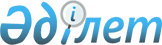 О внесении изменений в решение Коксуского районного маслихата от 19 декабря 2014 года № 38-1 "О бюджете Коксуского района на 2015-2017 годы"
					
			Утративший силу
			
			
		
					Решение Коксуского районного маслихата Алматинской области от 04 сентября 2015 года № 45-1. Зарегистрировано Департаментом юстиции Алматинской области 10 сентября 2015 года № 3393. Утратило силу решением Коксуского районного маслихата Алматинской области от 06 мая 2016 года № 3-5      Сноска. Утратило силу решением Коксуского районного маслихата Алматинской области от 06.05.2016 № 3-5.

      В соответствии с пунктом 4 статьи 106 Бюджетного кодекса Республики Казахстан от 04 декабря 2008 года, подпунктом 1) пункта 1 статьи 6 Закона Республики Казахстан от 23 января 2001 года "О местном государственном управлении и самоуправлении в Республике Казахстан" Коксуский районный маслихат Р Е Ш И Л:

      1. Внести в решение Коксуского районного маслихата от 19 декабря 2014 года № 38-1 "О бюджете Коксуского района на 2015-2017 годы" (зарегистрированного в Реестре государственной регистрации нормативных правовых актов от 26 декабря 2014 года № 2973, опубликованного в районной газете "Нурлы Коксу" от 9 января 2015 года № 2 (4729), в решение Коксуского районного маслихата от 06 февраля 2015 года № 40-1 "О внесении изменений в решение Коксуского районного маслихата от 19 декабря 2014 № 38-1 года "О бюджете Коксуского района на 2015-2017 годы" (зарегистрированного в Реестре государственной регистрации нормативных правовых актов от 16 февраля 2015 года № 3054, опубликованного в районной газете "Нурлы Коксу" от 27 февраля 2015 года № 9 (4736), в решение Коксуского районного маслихата от 26 мая 2015 года № 42-1 "О внесении изменений в решение Коксуского районного маслихата от 19 декабря 2014 № 38-1 года "О бюджете Коксуского района на 2015-2017 годы" (зарегистрированного в Реестре государственной регистрации нормативных правовых актов от 09 июня 2015 года № 3209, опубликованного в районной газете "Нурлы Коксу" от 19 июня 2015 года № 25 (4752) следующие изменения:

      пункт 1 указанного решения изложить в новой редакции:

      "1. Утвердить районный бюджет на 2015-2017 годы согласно приложениям приложениям 1, 2 и 3 соответственно, в том числе на 2015 год в следующих объемах:

      1) доходы 4946203 тысяч тенге, в том числе: 

      налоговые поступления 147442 тысяч тенге; 

      неналоговые поступления 10150 тысяч тенге; 

      поступления от продажи основного капитала 6662 тысячи тенге;

      поступления трансфертов 4781949 тысяч тенге, в том числе:

      целевые текущие трансферты 1455728 тысяч тенге;

      целевые трансферты на развитие 1157694 тысяч тенге;

      субвенции 2168527 тысяч тенге; 

      2) затраты 4963261 тысяч тенге;

      3) чистое бюджетное кредитование 46254 тысяч тенге, в том числе: 

      бюджетные кредиты 65406 тысяч тенге; 

      погашение бюджетных кредитов 19152 тысячи тенге;

      4) сальдо по операциям с финансовыми активами 23208 тысяч тенге;

      5) дефицит (профицит) бюджета (-) 86520 тысяч тенге;

      6) финансирование дефицита (использование профицита) бюджета 86520 тысяч тенге".

      2. Приложение 1 к указанному решению изложить в новой редакции согласно приложению 1 к настоящему решению. 

      3. Контроль за исполнением данного решения возложить на постоянную комиссию районного маслихата "По вопросам экономического развития района, местного бюджета, охраны природы и сельского хозяйства".

      4. Возложить на руководителя отдела (по согласованию Нурмухамбетов С.С.) опубликование настоящего решения после государственной регистрации в органах юстиции в официальных и периодических печатных изданиях, а также на интернет-ресурсе, определяемом Правительством Республики Казахстан и на интернет-ресурсе районного маслихата.

      5. Настоящее решение вводится в действие с 1 января 2015 года.

 Коксуского района на 2015 год
					© 2012. РГП на ПХВ «Институт законодательства и правовой информации Республики Казахстан» Министерства юстиции Республики Казахстан
				
      Председатель сессии 

      районного маслихата

Н. Сарсекулов 

      И. о. секретаря районного маслихата

М. Тастанов
Приложение 1 к решению Коксуского районного маслихата от 04 сентября 2015 года № 45-1 "О внесении изменений в решение Коксуского районного маслихата от 19 декабря 2014 года № 38-1 "О бюджете Коксуского района на 2015-2017 годы" приложение 1 утвержденное решением Коксуского районного маслихата от 19 декабря 2014 года № 38-1 "О бюджете Коксуского района на 2015-2017 годы" Бюджет Категория

Категория

Категория

Категория

 

Сумма

(тысяч тенге)

 

 Класс

 Класс

 Класс

 Класс

 

Сумма

(тысяч тенге)

 

Подкласс

Подкласс

 

Сумма

(тысяч тенге)

 

Наименование

 

Сумма

(тысяч тенге)

 

I. Доходы

4946203

1

Налоговые поступления

147442

04

Hалоги на собственность

124589

1

Hалоги на имущество

74664

3

Земельный налог

5275

4

Hалог на транспортные средства

43350

5

Единый земельный налог

1300

05

Внутренние налоги на товары, работы и услуги

14909

2

Акцизы

2500

3

Поступления за использование природных и других ресурсов

1970

4

Сборы за ведение предпринимательской и профессиональной деятельности

10439

08

Обязательные платежи, взимаемые за совершение юридически значимых действий и (или) выдачу документов уполномоченными на то государственными органами или должностными лицами

7944

1

Государственная пошлина

7944

2

Неналоговые поступления

10150

01

Доходы от государственной собственности

2746

1

Поступления части чистого дохода государственных предприятий

23

5

Доходы от аренды имущества, находящегося в государственной собственности

2723

04

Штрафы, пени, санкции, взыскания, налагаемые государственными учреждениями, финансируемыми из государственного бюджета, а также содержащимися и финансируемыми из бюджета (сметы расходов) Национального Банка Республики Казахстан 

1616

1

Штрафы, пени, санкции, взыскания, налагаемые государственными учреждениями, финансируемыми из государственного бюджета, а также содержащимися и финансируемыми из бюджета (сметы расходов) Национального Банка Республики Казахстан, за исключением поступлений от организаций нефтяного сектора 

1616

06

Прочие неналоговые поступления

5788

1

Прочие неналоговые поступления

5788

3

Поступления от продажи основного капитала

6662

01

Продажа государственного имущества, закрепленного за государственными учреждениями

5405

1

Продажа государственного имущества, закрепленного за государственными учреждениями

5405

03

Продажа земли и нематериальных активов

1257

1

Продажа земли

1257

4

Поступления трансфертов 

4781949

02

Трансферты из вышестоящих органов государственного управления

4781949

2

Трансферты из областного бюджета

4781949

Функциональная группа

Функциональная группа

Функциональная группа

Функциональная группа

Функциональная группа

 

 

Сумма

(тысяч тенге)

Функциональная подгруппа

Функциональная подгруппа

Функциональная подгруппа

Функциональная подгруппа

 

 

Сумма

(тысяч тенге)

Администратор бюджетных программ

Администратор бюджетных программ

Администратор бюджетных программ

 

 

Сумма

(тысяч тенге)

Программа

Программа

 

 

Сумма

(тысяч тенге)

Наименование

II. Затраты

4963261

01

Государственные услуги общего характера

248235

1

Представительные, исполнительные и другие органы, выполняющие общие функции государственного управления

223046

112

Аппарат маслихата района (города областного значения)

12728

001

Услуги по обеспечению деятельности маслихата района (города областного значения)

12728

122

Аппарат акима района (города областного значения)

68751

001

Услуги по обеспечению деятельности акима района (города областного значения)

65960

003

Капитальные расходы государственных органов

2791

123

Аппарат акима района в городе, города районного значения, поселка, села, сельского округа

141567

001

Услуги по обеспечению деятельности акима района в городе, города районного значения, поселка, села, сельского округа

141352

022

Капитальные расходы государственных органов

215

2

Финансовая деятельность

12433

452

Отдел финансов района (города областного значения)

12433

001

Услуги по реализации государственной политики в области исполнения бюджета района и управления коммунальной собственностью района (города областного значения)

10050

003

Проведение оценки имущества в целях налогообложения

474

010

Приватизация, управление коммунальным имуществом, постприватизационная деятельность и регулирование споров, связанных с этим

1409

018

Капитальные расходы государственных органов

500

5

Планирование и статистическая деятельность

12756

453

Отдел экономики и бюджетного планирования района (города областного значения)

12756

001

Услуги по реализации государственной политики в области формирования и развития экономической политики, системы государственного планирования 

12256

004

Капитальные расходы государственных органов

500

02

Оборона

200180

1

Военные нужды

1345

122

Аппарат акима района (города областного значения)

1345

005

Мероприятия в рамках исполнения всеобщей воинской обязанности

1345

2

Организация работы по чрезвычайным ситуациям

198835

122

Аппарат акима района (города областного значения)

198835

006

Предупреждение и ликвидация чрезвычайных ситуаций масштаба района (города областного значения)

198533

007

Мероприятия по профилактике и тушению степных пожаров районного (городского) масштаба, а также пожаров в населенных пунктах, в которых не созданы органы государственной противопожарной службы

302

03

Общественный порядок, безопасность, правовая, судебная, уголовно-исполнительная деятельность

325

9

Прочие услуги в области общественного порядка и безопасности

325

485

Отдел пассажирского транспорта и автомобильных дорог района (города областного значения)

325

021

Обеспечение безопасности дорожного движения в населенных пунктах

325

04

Образование

3015763

1

Дошкольное воспитание и обучение

375446

464

Отдел образования района (города областного значения)

375446

009

Обеспечение деятельности организаций дошкольного воспитания и обучения

74965

040

Реализация государственного образовательного заказа в дошкольных организациях образования

300481

2

Начальное, основное среднее и общее среднее образование

1707486

123

Аппарат акима района в городе, города районного значения, поселка, села, сельского округа

2255

005

Организация бесплатного подвоза учащихся до школы и обратно в сельской местности

2255

464

Отдел образования района (города областного значения)

1670183

003

Общеобразовательное обучение

1631414

006

Дополнительное образование для детей 

38769

465

Отдел физической культуры и спорта района (города областного значения)

35048

017

Дополнительное образование для детей и юношества по спорту

35048

9

Прочие услуги в области образования

932831

464

Отдел образования района (города областного значения)

435314

001

Услуги по реализации государственной политики на местном уровне в области образования 

11113

004

Информатизация системы образования в государственных учреждениях образования района (города областного значения)

10924

005

Приобретение и доставка учебников, учебно-методических комплексов для государственных учреждений образования района (города областного значения)

48727

007

Проведение школьных олимпиад, внешкольных мероприятий и конкурсов районного (городского) масштаба

1869

015

Ежемесячные выплаты денежных средств опекунам (попечителям) на содержание ребенка-сироты (детей-сирот), и ребенка (детей), оставшегося без попечения родителей 

8844

022

Выплата единовременных денежных средств казахстанским гражданам, усыновившим (удочерившим) ребенка (детей)-сироту и ребенка (детей), оставшегося без попечения родителей

149

067

Капитальные расходы подведомственных государственных учреждений и организаций

353688

467

Отдел строительства района (города областного значения)

497517

037

Строительство и реконструкция объектов образования

497517

06

Социальная помощь и социальное обеспечение

179738

1

Социальное обеспечение

1378

464

Отдел образования района (города областного значения)

1378

030

Содержание ребенка (детей), переданного патронатным воспитателям

1378

2

Социальная помощь

159114

451

Отдел занятости и социальных программ района (города областного значения)

159114

002

Программа занятости

33381

004

Оказание социальной помощи на приобретение топлива специалистам здравоохранения, образования, социального обеспечения, культуры, спорта и ветеринарии сельской местности в соответствии с законодательством Республики Казахстан

18482

005

Государственная адресная социальная помощь

1164

006

Оказание жилищной помощи

9819

007

Социальная помощь отдельным категориям нуждающихся граждан по решениям местных представительных органов

16248

010

Материальное обеспечение детей-инвалидов, воспитывающихся и обучающихся на дому

2854

014

Оказание социальной помощи нуждающимся гражданам на дому

22815

016

Государственные пособия на детей до 18 лет

35188

017

Обеспечение нуждающихся инвалидов обязательными гигиеническими средствами и предоставление услуг специалистами жестового языка, индивидуальными помощниками в соответствии с индивидуальной программой реабилитации инвалида

7083

052

Проведение мероприятий, посвященных семидесятилетию Победы в Великой Отечественной войне

12080

9

Прочие услуги в области социальной помощи и социального обеспечения

19246

451

Отдел занятости и социальных программ района (города областного значения)

19246

001

Услуги по реализации государственной политики на местном уровне в области обеспечения занятости и реализации социальных программ для населения

14513

011

Оплата услуг по зачислению, выплате и доставке пособий и других социальных выплат

1389

021

Капитальные расходы государственных органов

70

050

Реализация Плана мероприятий по обеспечению прав и улучшению качества жизни инвалидов

3274

07

Жилищно-коммунальное хозяйство

821618

1

Жилищное хозяйство

558320

463

Отдел земельных отношений района (города областного значения)

24348

016

Изъятие земельных участков для государственных нужд 

24348

467

Отдел строительства района (города областного значения)

506936

003

Проектирование и (или) строительство, реконструкция жилья коммунального жилищного фонда 

447801

004

Проектирование, развитие и (или) обустройство инженерно-коммуникационной инфраструктуры 

59135

487

Отдел жилищно-коммунального хозяйства и жилищной инспекции района (города областного значения)

27036

001

Услуги по реализации государственной политики на местном уровне в области жилищно-коммунального хозяйства и жилищного фонда

7978

004

Изъятие, в том числе путем выкупа земельных участков для государственных надобностей и связанное с этим отчуждение недвижимого имущества

1705

006

Обеспечение жильем отдельных категорий граждан

11894

032

Капитальные расходы подведомственных государственных учреждений и организаций

3453

041

Ремонт и благоустройство объектов в рамках развития городов и сельских населенных пунктов по Дорожной карте занятости 2020

2006

2

Коммунальное хозяйство

181226

487

Отдел жилищно-коммунального хозяйства и жилищной инспекции района (города областного значения)

181226

016

Функционирование системы водоснабжения и водоотведения

55193

028

Развитие коммунального хозяйства

9499

029

Развитие системы водоснабжения и водоотведения 

116534

3

Благоустройство населенных пунктов

82072

123

Аппарат акима района в городе, города районного значения, поселка, села, сельского округа

33379

008

Освещение улиц населенных пунктов

10082

009

Обеспечение санитарии населенных пунктов

8191

011

Благоустройство и озеленение населенных пунктов

15106

487

Отдел жилищно-коммунального хозяйства и жилищной инспекции района (города областного значения)

48693

017

Освещение улиц населенных пунктов

1032

030

Благоустройство и озеленение населенных пунктов

47661

08

Культура, спорт, туризм и информационное пространство

126261

1

Деятельность в области культуры

73055

455

Отдел культуры и развития языков района (города областного значения)

73055

003

Поддержка культурно-досуговой работы

73055

2

Спорт

15226

465

Отдел физической культуры и спорта района (города областного значения)

11226

001

Услуги по реализации государственной политики на местном уровне в сфере физической культуры и спорта

5040

006

Проведение спортивных соревнований на районном (города областного значения) уровне

1337

007

Подготовка и участие членов сборных команд района (города областного значения) по различным видам спорта на областных спортивных соревнованиях

4711

32

Капитальные расходы подведомственных государственных учреждений и организаций

138

467

Отдел строительства района (города областного значения)

4000

008

Развитие объектов спорта

4000

3

Информационное пространство

19526

455

Отдел культуры и развития языков района (города областного значения)

17519

006

Функционирование районных (городских) библиотек

16764

007

Развитие государственного языка и других языков народа Казахстана

755

456

Отдел внутренней политики района (города областного значения)

2007

002

Услуги по проведению государственной информационной политики

2007

9

Прочие услуги по организации культуры, спорта, туризма и информационного пространства

18454

455

Отдел культуры и развития языков района (города областного значения)

6335

001

Услуги по реализации государственной политики на местном уровне в области развития языков и культуры

5310

032

Капитальные расходы подведомственных государственных учреждений и организаций

1025

456

Отдел внутренней политики района (города областного значения)

12119

001

Услуги по реализации государственной политики на местном уровне в области информации, укрепления государственности и формирования социального оптимизма граждан

12119

10

Сельское, водное, лесное, рыбное хозяйство, особо охраняемые природные территории, охрана окружающей среды и животного мира, земельные отношения

177617

1

Сельское хозяйство

91386

453

Отдел экономики и бюджетного планирования района (города областного значения)

15575

099

Реализация мер по оказанию социальной поддержки специалистов

15575

462

Отдел сельского хозяйства района (города областного значения)

55608

001

Услуги по реализации государственной политики на местном уровне в сфере сельского хозяйства

55608

473

Отдел ветеринарии района (города областного значения)

20203

001

Услуги по реализации государственной политики на местном уровне в сфере ветеринарии

8360

006

Организация санитарного убоя больных животных

1263

007

Организация отлова и уничтожения бродячих собак и кошек

1400

008

Возмещение владельцам стоимости изымаемых и уничтожаемых больных животных, продуктов и сырья животного происхождения

7160

009

Проведение ветеринарных мероприятий по энзоотическим болезням животных

1544

010

Проведение мероприятий по идентификации сельскохозяйственных животных

476

6

Земельные отношения

7266

463

Отдел земельных отношений района (города областного значения)

7266

001

Услуги по реализации государственной политики в области регулирования земельных отношений на территории района (города областного значения)

7086

007

Капитальные расходы государственных органов

180

9

Прочие услуги в области сельского, водного, лесного, рыбного хозяйства, охраны окружающей среды и земельных отношений

78965

473

Отдел ветеринарии района (города областного значения)

78965

011

Проведение противоэпизоотических мероприятий

78965

11

Промышленность, архитектурная, градостроительная и строительная деятельность

14114

2

Архитектурная, градостроительная и строительная деятельность

14114

467

Отдел строительства района (города областного значения)

8214

001

Услуги по реализации государственной политики на местном уровне в области строительства

8214

468

Отдел архитектуры и градостроительства района (города областного значения)

5900

001

Услуги по реализации государственной политики в области архитектуры и градостроительства на местном уровне 

5900

12

Транспорт и коммуникации

121700

1

Автомобильный транспорт

116888

485

Отдел пассажирского транспорта и автомобильных дорог района (города областного значения)

116888

023

Обеспечение функционирования автомобильных дорог

116888

9

Прочие услуги в сфере транспорта и коммуникаций

4812

485

Отдел пассажирского транспорта и автомобильных дорог района (города областного значения)

4812

001

Услуги по реализации государственной политики на местном уровне в области пассажирского транспорта и автомобильных дорог 

4659

003

Капитальные расходы государственных органов

153

13

Прочие

44558

3

Поддержка предпринимательской деятельности и защита конкуренции

6039

469

Отдел предпринимательства района (города областного значения)

6039

001

Услуги по реализации государственной политики на местном уровне в области развития предпринимательства 

5039

004

Капитальные расходы государственных органов

1000

9

Прочие

38519

123

Аппарат акима района в городе, города районного значения, поселка, села, сельского округа

36325

040

Реализация мер по содействию экономическому развитию регионов в рамках Программы "Развитие регионов" 

36325

452

Отдел финансов района (города областного значения)

2194

012

Резерв местного исполнительного органа района (города областного значения) 

2194

15

Трансферты

13152

1

Трансферты

13152

452

Отдел финансов района (города областного значения)

13152

006

Возврат неиспользованных (недоиспользованных) целевых трансфертов

13142

016

Возврат, использованных не по целевому назначению целевых трансфертов

10

III. Чистое бюджетное кредитование

46254

Бюджетные кредиты 

65406

10

Сельское, водное, лесное, рыбное хозяйство, особо охраняемые природные территории, охрана окружающей среды и животного мира, земельные отношения

65406

1

Сельское хозяйство

65406

453

Отдел экономики и бюджетного планирования района (города областного значения)

65406

006

Бюджетные кредиты для реализации мер социальной поддержки специалистов

65406

Категория

Категория

Категория

Категория

 

Сумма

(тысяч тенге)

 

Класс

Класс

Класс

 

Сумма

(тысяч тенге)

 

Подкласс

Подкласс

 

Сумма

(тысяч тенге)

 

Наименование

 

Сумма

(тысяч тенге)

 

Погашение бюджетных кредитов

19152

5

Погашение бюджетных кредитов

19152

01

Погашение бюджетных кредитов

19152

1

Погашение бюджетных кредитов, выданных из государственного бюджета

19152

Функциональная группа

Функциональная группа

Функциональная группа

Функциональная группа

Функциональная группа

 

 

Сумма

(тысяч тенге)

 

Функциональная подгруппа

Функциональная подгруппа

Функциональная подгруппа

Функциональная подгруппа

 

 

Сумма

(тысяч тенге)

 

Администратор бюджетных программ

Администратор бюджетных программ

Администратор бюджетных программ

 

 

Сумма

(тысяч тенге)

 

Программа

Программа

 

 

Сумма

(тысяч тенге)

 

Наименование

 

 

Сумма

(тысяч тенге)

 

IV. Сальдо по операциям с финансовыми активами

23208

Приобретение финансовых активов

23208

07

Жилищно-коммунальное хозяйство

23208

1

Жилищное хозяйство

23208

487

Отдел жилищно-коммунального хозяйства и жилищной инспекции района (города областного значения)

23208

060

Увеличение уставных капиталов специализированных уполномоченных организаций

 

23208

Категория

Категория

Категория

Категория

 

Сумма

(тысяч тенге)

 

Класс

Класс

Класс

 

Сумма

(тысяч тенге)

 

Подкласс

Подкласс

 

Сумма

(тысяч тенге)

 

Наименование

 

Сумма

(тысяч тенге)

 

V. Дефицит (профицит) бюджета

-86520

VI. Финансирование дефицита (использование профицита ) бюджета

86520

7

Поступления займов

65406

01

Внутренние государственные займы

65406

2

Договоры займа

65406

8

Используемые остатки бюджетных средств

40267

01

Остатки бюджетных средств

40267

1

Свободные остатки бюджетных средств

40267 

Функциональная группа

Функциональная группа

Функциональная группа

Функциональная группа

Функциональная группа

Сумма

(тысяч тенге)

 

Функциональная подгруппа

Функциональная подгруппа

Функциональная подгруппа

Функциональная подгруппа

Сумма

(тысяч тенге)

 

Администратор бюджетных программ

Администратор бюджетных программ

Администратор бюджетных программ

Сумма

(тысяч тенге)

 

Программа

Программа

Сумма

(тысяч тенге)

 

Наименование

Сумма

(тысяч тенге)

 

Погашение займов

19153

16

Погашение займов

19153

1

Погашение займов

19153

452

Отдел финансов района (города областного значения)

19153

008

Погашение долга местного исполнительного органа перед вышестоящим бюджетом

19152

021

Возврат неиспользованных бюджетных кредитов, выданных из местного бюджета

1

